Signalling Standards, Management Systems & Documentation* Delete where not licable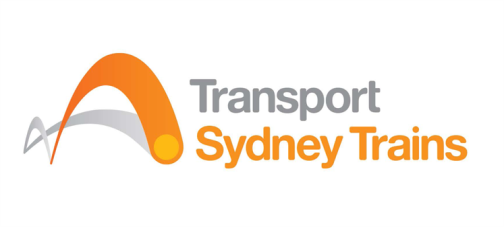 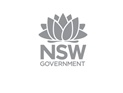 PR S 41416 FM07 Version 1.1Log Book – Signal EngineerPR S 41416 FM07 Version 1.1Log Book – Signal EngineerPR S 41416 FM07 Version 1.1Log Book – Signal EngineerPR S 41416 FM07 Version 1.1Log Book – Signal EngineerPR S 41416 FM07 Version 1.1Log Book – Signal EngineerPR S 41416 FM07 Version 1.1Log Book – Signal EngineerMarJunSepDecYearNamecircle applicablecircle applicablecircle applicablecircle applicableLocations worked at during log book period:Comments (e.g. details of documentation used)Supervisor Initial*Write / *Review Signalling Standards, Procedures & Engineering InstructionsReview and Risk Assess Signalling Standards, Procedures & Engineering InstructionsParticipate in Signal Condition Integrity Audits*Conduct / *Assist Signalling Technical InvestigationsAudit *Maintenance / *Construction Documentation*Draft / *Review / *Risk Assess Signalling Waivers*Draft / *Review / *Endorse Commissioning Work Package